      3 сентября 2021.  комиссия ГБУЗ АО «Свободненская больница», во главе с главным врачом  Н.В. Лесик,   приняла новое оборудование,  поступившее в травматологический  центр II уровня  и хирургическое отделение в рамках Государственной региональной  программы «Модернизация первичного звена здравоохранения Амурской области», а именно операционный стол (HyBase 3000) в количество 2 единицы на сумму 3 млн рублей..      Врач травматолог  С.В. Завалкин положительно охарактеризовал новый операционный стол, отметив практичность, долговечность, эргономичность функциональность. При хирургических вмешательствах он обеспечит врачу максимальный доступ к тому или иному органу и участку тела пациента, внесет в  работу легкость и комфорт, откорректирует  скорость и длительность осуществления самых разных хирургических или реабилитационных мер и действий. Поэтому врачи с большим успехом будут совершать самые тонкие операции, манипуляции по остеосинтезу, лечение переломов, протезирование, лапароскопию. 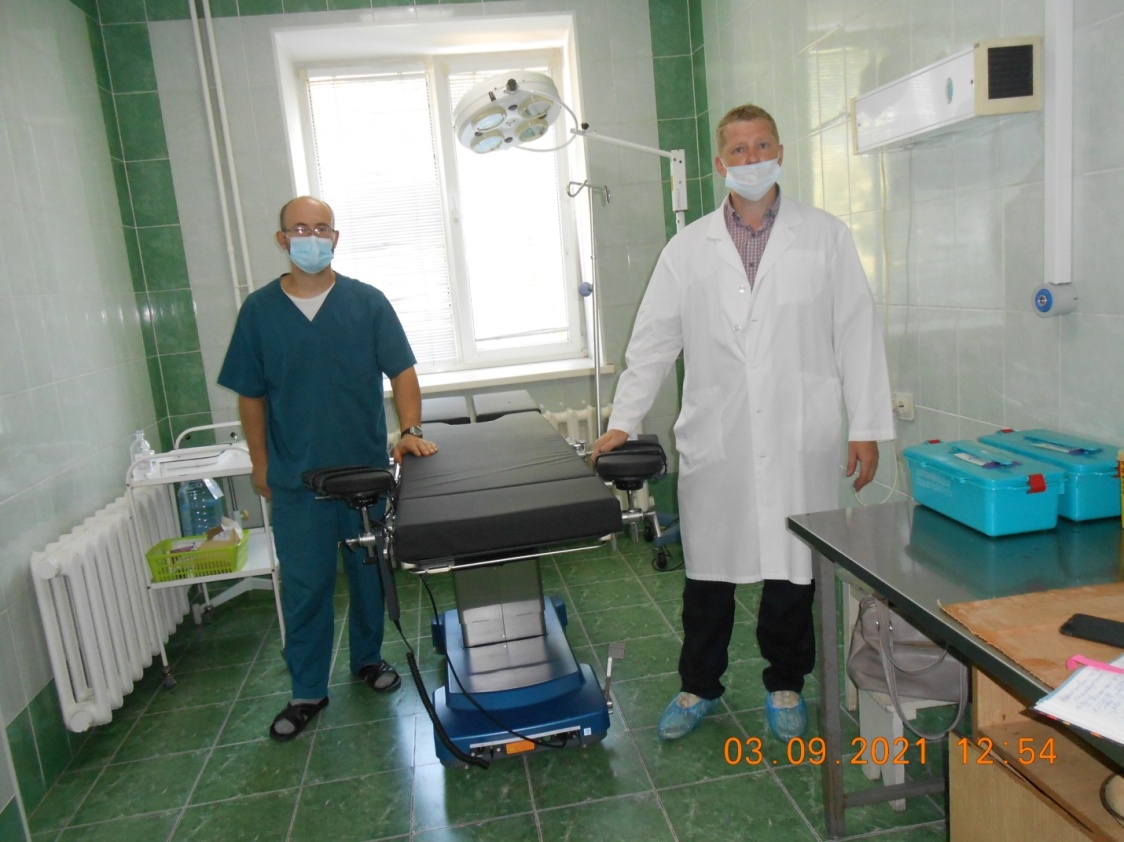 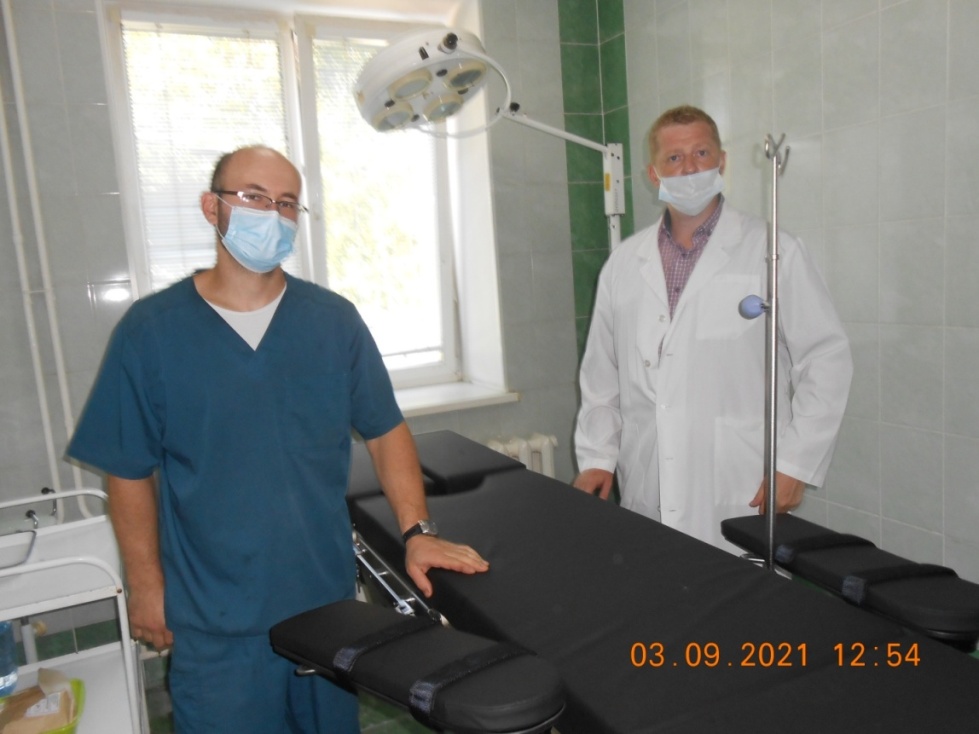 Главный врач Н.В. Лесик